             (以差勤管理為範例)差勤管理系統設計文件System Design Document目錄系統架構設計(System Architecture Design)差勤管理系統主要用於管理與統計單位人員的出缺勤狀況，更是人力資源管理中不可或缺的一環。差勤管理系統的主要有三個硬體伺服器，功能分別時限請假處理、加班處理、與出缺勤管理，為提供員工線上輸入功能，系統使用Web介面設計。差勤管理系統架構佈署於應用程式伺服器上，而資料庫則架構佈署於資料庫伺服器上。主要的作業係透過網頁方式提供服務，所有客戶端的電腦透過HTTP或TCP/IP的方式和伺服器主機連線，應用系統皆置於網頁伺服器上，有請假管理元件、加班管理元件、出缺勤管理元件與使用者申請作業元件。網頁伺服器的應用程式以ODBC方式和資料庫伺服器連線，並提供資料存取服務。Figure 1. 系統架構圖 (System Architecture)模組介面設計(Module Interface Design)依照產品需求規格書中之介面需求，本系統對於介面設計上的限制如下：流程設計(Process Design)出缺勤管理流程圖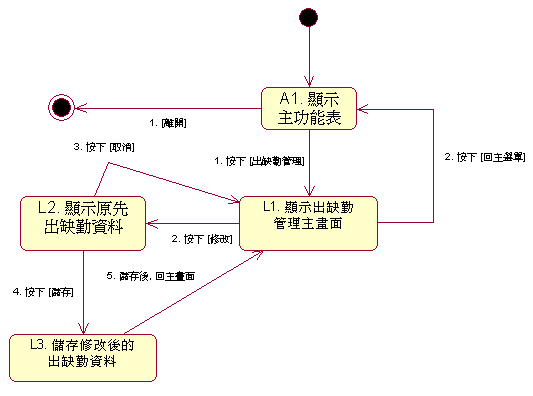 狀態描述(State description)加班管理流程圖….使用者介面設計(User Interface Design)登入畫面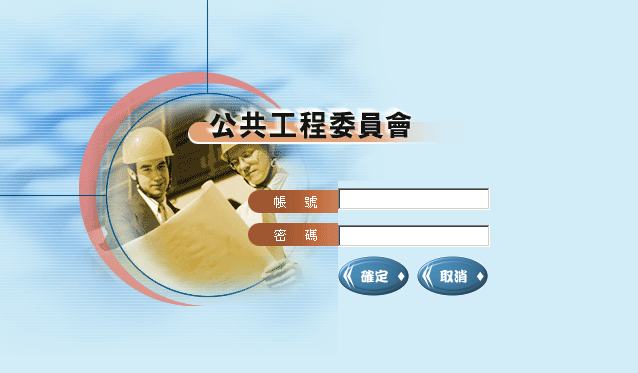 專案名稱專案名稱撰寫日期撰寫日期發展者發展者姓名AMSID001轉入打卡的檔案格式為ASCII文字檔格式AMSID002使用者可同時使用mouse與Keyboard來操作NameA1. 顯示主功能表Definition進入主選單作業前，表示系統登入已完成，並依據使用者不同的權限顯示管理畫面或一般使用者的輸入選單Activity記錄使用者的編號於Session中NameL1. 顯示出缺勤管理主畫面Definition本作業提供使用者執行對於出缺勤管理的修改與瀏覽的選項，但不包含新增與刪除作業ActivityNoneNameL2. 顯示原先出缺勤資料DefinitionActivityNameL3. 儲存修改後出缺勤資料DefinitionActivity